Art Competition!This summer, St Cleer is teaming up with the RSPB for the WildArt2021 Competition.What to do:Create a piece of art inspired by nature – let your imagination run WILD! There are 2 categories to choose from this year – REAL LIFE – entries using the more traditional approach of paints, pastels, acrylics, pens or pencil. And our new GO WILD category – for those of you who want to ‘go wild’ in every sense of the word. To enter this category, experiment with textiles, sculpture, recycled and eco-friendly materials, collages – anything goes!To enter RSPB competition:Email a photo of your artwork to competitions@rspb.org.uk with the heading WildArt 2021 Competition, and tell us your age and category. WildArt is split into three age groups: under 8s, 8–12s and 13 years and over. Entries must be received by Friday 27th August 2021. For more information, please see: https://www.rspb.org.uk/fun-and-learning/for-kids/rspb-kids-competitions/wild-art/ or search ‘Wild Art 2021 RSPB’.To enter St Cleer Primary competition:Bring your final piece of artwork into school in first week back and hand into your teacher. There will be prizes for EYFS/KS1 and KS2. We must receive entries for the competition by Friday 10th September 2021. Bring your artwork or a photo of your artwork to your class teacher. You must put your year group on your artwork (the year group you will be in September 2021), along with your full name and age.Previous winners: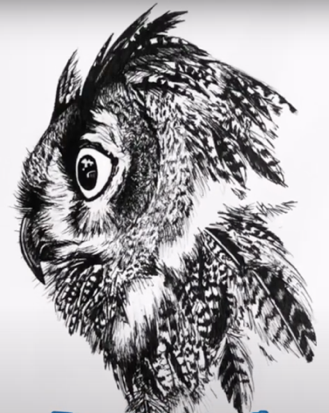 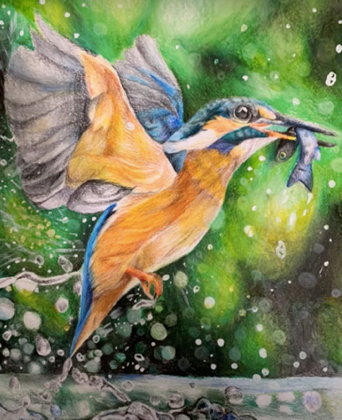 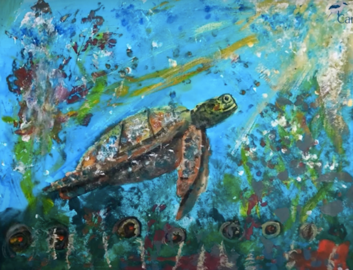 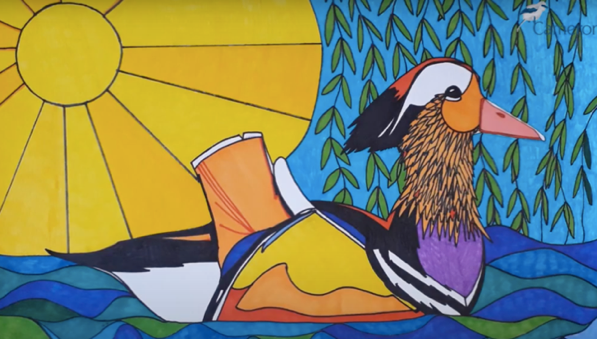 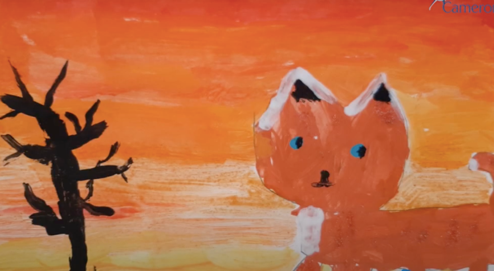 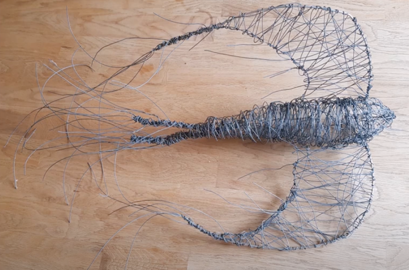 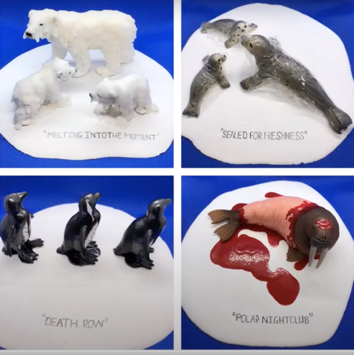 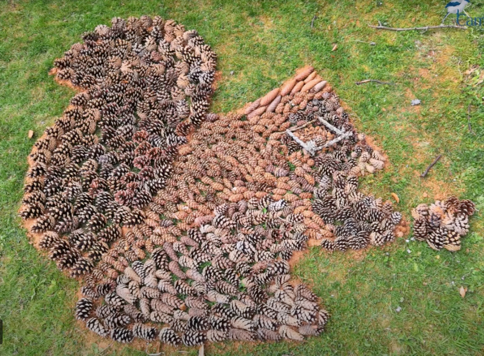 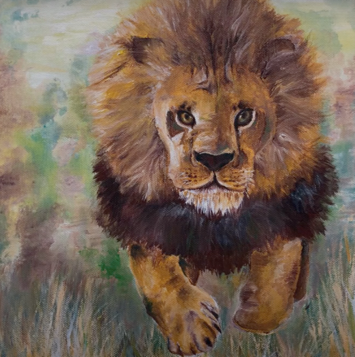 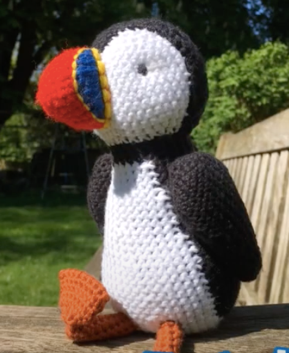 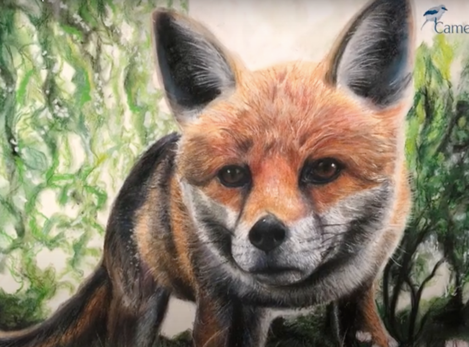 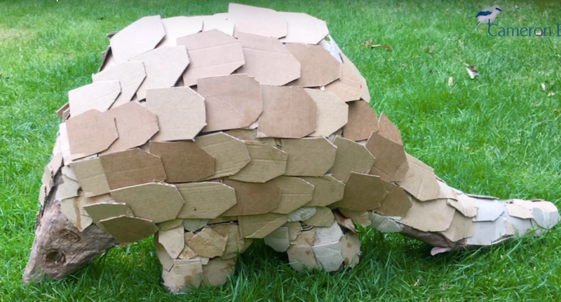 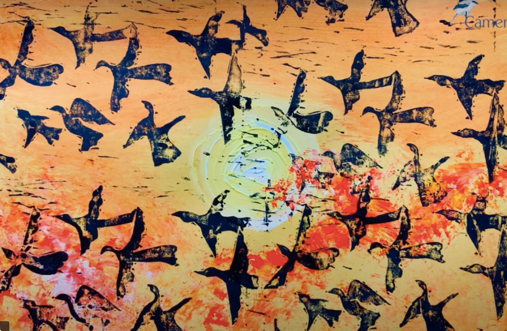 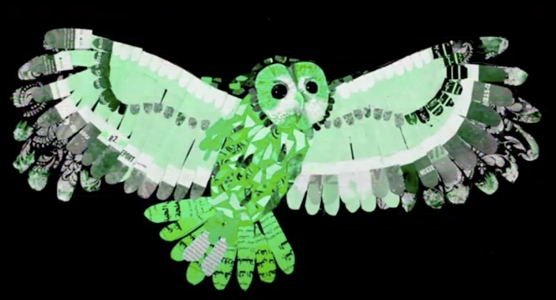 